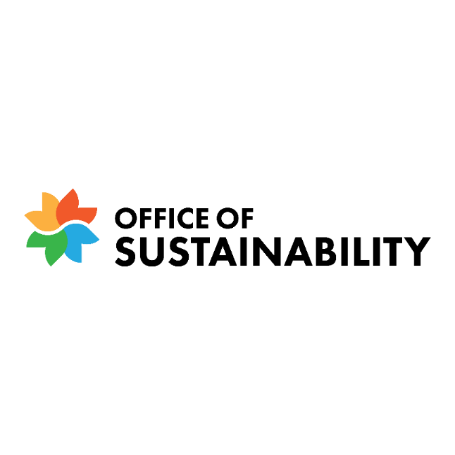 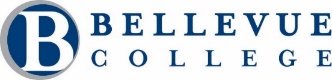 Application Packet Washington and Oregon Higher Education Sustainability Conference  March 6th - 8th   Oregon State UniversityCorvallis, OregonAll expenses paid!Applications must be emailed to sustainability@bellevuecollege.edu by 
Wednesday, Feb 22nd, 2023What is WOHESC?The Washington Oregon Higher Education Sustainability Conference (WOHESC) is an annual conference that brings together students, faculty, and staff from our region’s higher education institutions to share ideas, collaborate, connect with each other and learn about sustainability.During the conference participants will attend seminars, workshops, and listen to speaker panels on topics such as climate anxiety, climate justice and civic engagement, decarbonization and much more! We’ll share best practices, discuss creative solutions to common challenges, and develop networks across our region by making new friends and meeting others who share similar goals of living and working sustainably.The theme for the 2023 conference is “Mindscape & Landscape: The Intertwined Nature of Mental, Social, and Planetary Health”More information here: http://wohesc.org/ or visit www.bellevuecollege.edu/sustainabilityBellevue College is honored to be a WOHESC 2023 Community Partner!Application ProcessTo be considered, please complete this entire application and email to sustainability@bellevuecollege.edu by Wednesday, February 22nd, 2023.[    ] If selected, I understand that I must attend one pre-departure orientation. (Please check if yes)Requirements for Attending WOHESC (must read and check all):Minimum GPA of 2.7.Must be able to attend all days of the conference (March 6,7,8).  Must travel with the BC delegation.Must abide by the rules of WOHESC as well as those of University of Oregon.Must be a current registered student at Bellevue College.Must return to Bellevue College to present lessons learned from the conference to other students through a small project. This can be done personally or as a group, and through an event, lecture, or presentation during Earth Week. Sustainability Office will provide guidance to each attendee. Questions?  Contact:sustainability@bellevuecollege.edu Application for Washington and Oregon Higher Education Sustainability Conference (WOHESC)Last name:  		   First Name:  			    Nickname:  	___________________ Student ID#:			    Email:				 Phone: 			Sex:  [  ] Male 		[  ] Female          [  ]Other:__________ Preferred Gender Pronoun(s)__________		Date of Birth: ___/____/____  Emergency Contact: 						    Phone:  _______________________Dietary restrictions: (e.g. no pork, no dairy, vegetarian, vegan, etc.)  People who specify vegetarian will receive a stamp on their badge to receive the vegetarian option: _____________________________________________________________________________________Allergies, health, or medical conditions that would restrict your participation in WOHESC activities:   _____________________________________________________________________________________If you require accommodations for a disability to participate in WOHESC, please contactsustainability@bellevuecollege.eduHow long have you attended Bellevue College?						Have you been or are you currently affiliated with a Bellevue College club? [  ] No [  ] Yes  If Yes, Club: __________________________ 	Your position: ______________________PERSONAL STATEMENT:Please write a personal statement answering and discussing the following questions (maximum of 500 words per statement).Please describe how you are/have been involved on campus.Why are you interested in attending the Washington and Oregon Higher Education Sustainability Conference?How will you apply what you have learned from attending WOHESC to Bellevue College and promote sustainable best practices in your own life?VOLUNTEER EXPERIENCE: List any volunteer experience or participation in school- related activities (music, art, clubs, school paper, etc.) you have or any projects you have contributed to (e.g. government agencies, community groups, religious organizations or political campaigns).Name of Organization                      Your Role                               		DatesI understand that if I do get accepted to attend WOHESC and I need to cancel, I must notify sustainability@bellevuecollege.edu by March 1st.  A cancellation fee of $40 is required after this date, UNLESS a doctor’s note has been provided to sustainability@bellevuecollege.edu.___________________________________________	_________________________  						Signature	DateFor Official Use OnlyFor Official Use Only____	Application Complete  	____	Food Allergies____	GPA			____	Medical Restrictions ____	Under 18 (Date Stamp)